Відділ освіти броварської районної державної адміністраціїсвітильнянський навчально-виховний комплекс «Загальноосвітня школа І-ІІІ ступенів – дошкільний навчальний заклад»вул. Макаренка, 16А, с. Світильня, 07444  тел.: 30-2-12,  E-mail: svitylnia2015@ukr.net,  Web: www.svit-nvk.at.uaНАКАЗc. СвітильняПро зарахування учнів до спеціальної групи для занять з фізичної культуриВідповідно до Інструкції про розподіл учнів на групи для занять на уроках фізичної культури, затвердженої наказом МОЗ України та МОН України від 20.07.2009р. за № 518/674, інструктивно-методичних рекомендацій по роботі з дітьми, які віднесені за станом здоров’я до спеціальної та підготовчої групи, програм з фізичної культури та на підставі медичного обстеження учнів (довідок про стан здоров’я, в якій визначається група для занять на уроках фізичної культури)НАКАЗУЮ:Класоводам, класним керівникам:Ознайомити батьків та учнів з Інструкцією про розподіл учнів на групи для занять на уроках фізичної культури.Забезпечити через батьків медичне обстеження учнів класу.Оформити листок здоров’я учнів класу.Левченко І.А., медичній сестрі Світильнянського НВК:Надавати класоводам, класним керівникам та батькам допомогу щодо виконання Інструкції.Оформити листи здоров’я учнів.Скласти список учнів, які підлягають зарахуванню до спеціальної групи за медичними показниками.Завєдєєву А.В., вчителю фізичної культури:Забезпечити відвідування учнями, зарахованими до спеціальної групи, уроків фізичної культури.Організувати посильні заняття для учнів, зарахованих до спеціальної групи.Оцінювати учнів, віднесених до спеціальної групи записом «зараховано».Контроль за виконанням даного наказу покласти на заступника директора з навчально-виховної роботи Мальковець Ж.О.Директор НВК                                                                             Т.М.Решотко«12» вересня  2016 р. № 108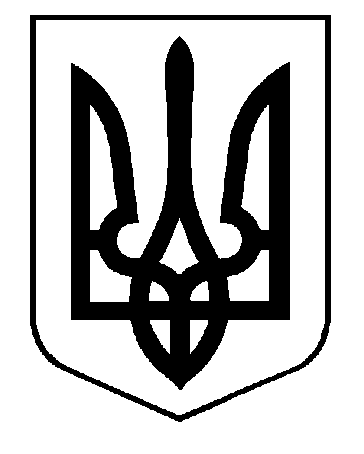 